ANTET BENEFICIAR DE LUCRĂRINr. .........../............
CERERECătreInspectoratul Teritorial de Muncă ...............................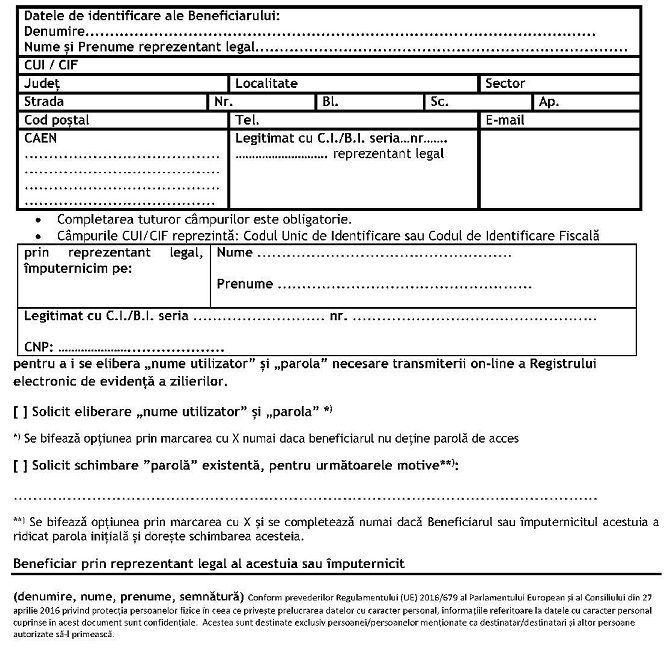 